§3023.  Qualification of voters; organizationThe resident members of such church 18 years of age and upward shall be voters at such meeting and in all meetings of the corporation. Such voters, assembled at the time and place notified, shall elect a moderator to preside over said meeting. They shall then, by ballot, proceed to vote upon the question whether the church will become incorporated. If 2/3 of the ballots cast shall be in favor of the church becoming incorporated, it shall thereupon become a body corporate with all the powers, rights and duties incident to corporations, with the right to take by gift, purchase, devise or bequest such personal and real property as may be useful for carrying on its local work, and may dispose of the same at pleasure, have perpetual succession, a corporate seal and change the same at pleasure.  [PL 1971, c. 598, §14 (AMD).]SECTION HISTORYPL 1969, c. 433, §17 (AMD). PL 1971, c. 598, §14 (AMD). The State of Maine claims a copyright in its codified statutes. If you intend to republish this material, we require that you include the following disclaimer in your publication:All copyrights and other rights to statutory text are reserved by the State of Maine. The text included in this publication reflects changes made through the First Regular and First Special Session of the 131st Maine Legislature and is current through November 1. 2023
                    . The text is subject to change without notice. It is a version that has not been officially certified by the Secretary of State. Refer to the Maine Revised Statutes Annotated and supplements for certified text.
                The Office of the Revisor of Statutes also requests that you send us one copy of any statutory publication you may produce. Our goal is not to restrict publishing activity, but to keep track of who is publishing what, to identify any needless duplication and to preserve the State's copyright rights.PLEASE NOTE: The Revisor's Office cannot perform research for or provide legal advice or interpretation of Maine law to the public. If you need legal assistance, please contact a qualified attorney.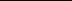 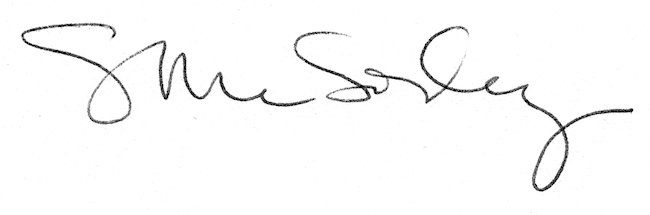 